SUMMARYPassionate and result-oriented Administrative Officer with 2 years of experience providing quality administrative service across various environments. Looking to join a dynamic and result oriented organization as an Administration Officer. Effective communicator with a highly professional attitude, great organizational skills, strong attention to detail, and well- developed teamwork abilities. Committed to upholding organization policies and procedures when working with staff members.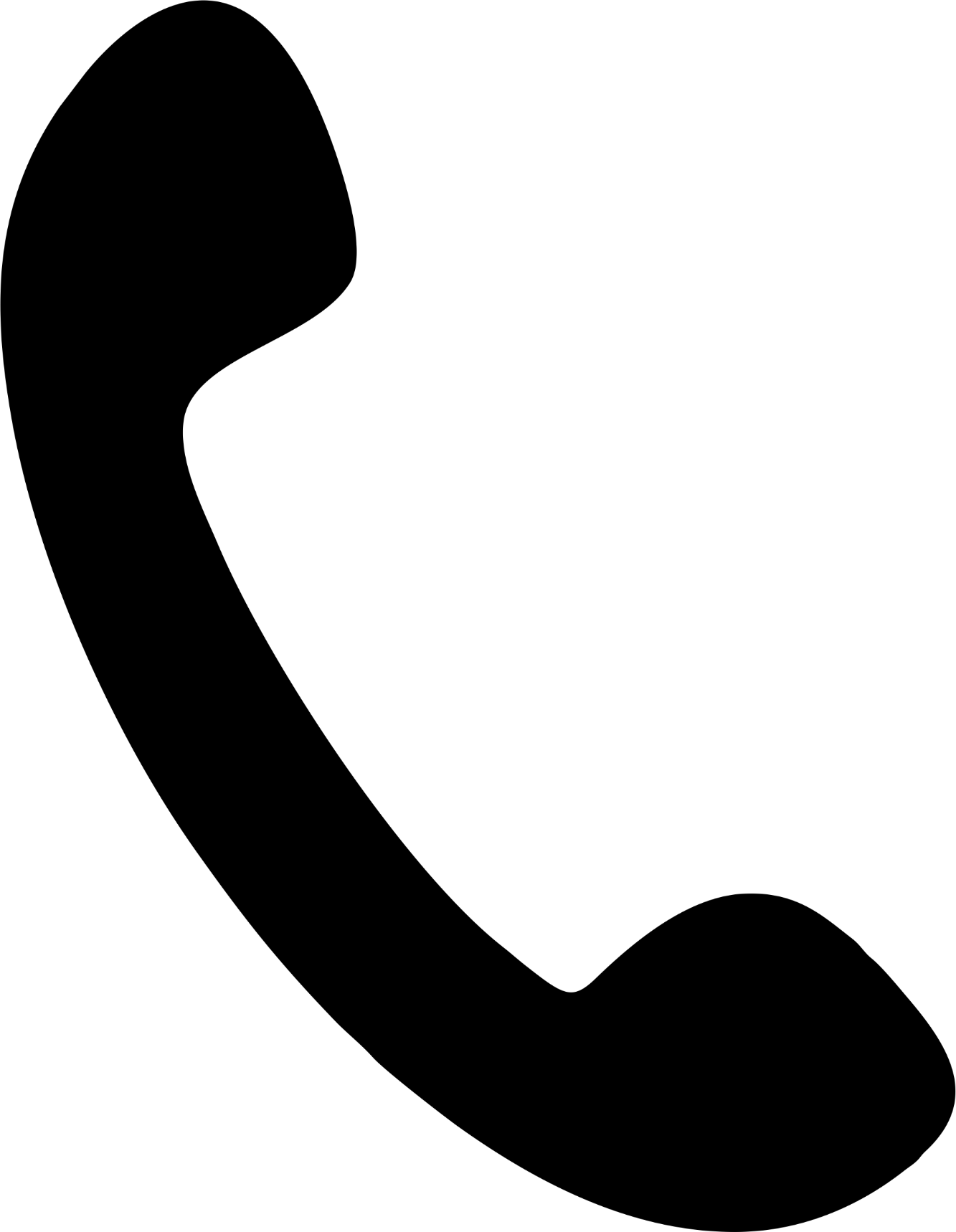 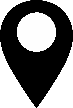 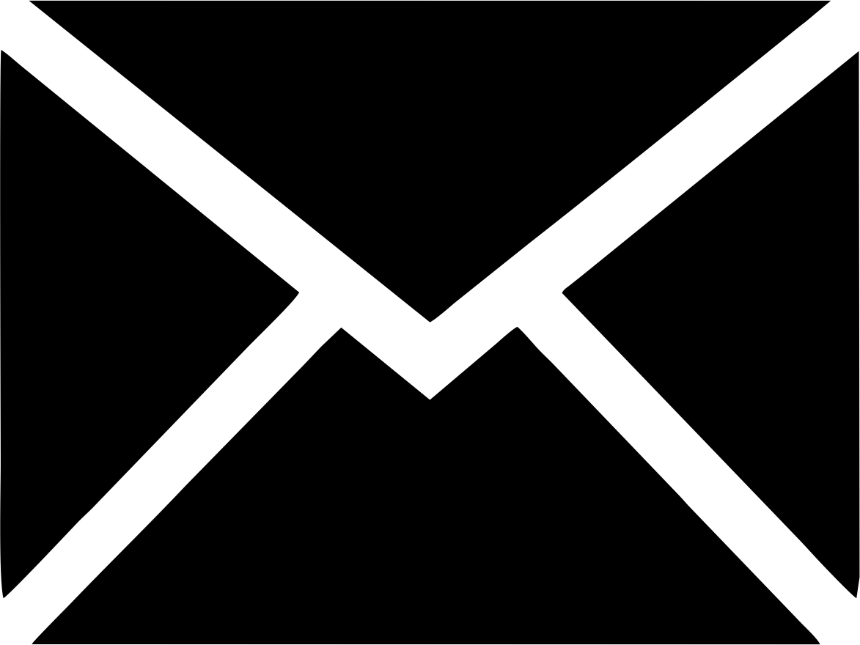 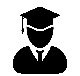 EDUCATIONKaduna Polytechnic                                           Kaduna South, Kaduna State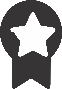 HND Public Administration ND    Public Administration             	                                                            2018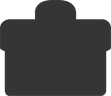 WORK EXPERIENCEMinistry of Youths and Sports		         Ind. Layout, Enugu State.Administrative Officer		                             July.2019 – May.2020Delivered top-notch administrative support to office staffs, promoting excellence in office operations.Sorted, opened and routed incoming correspondence and deliveries to help senior leaders respond quickly to work requirements.Created and updated physical records and digital files to maintain current, accurate and complaint documentation.EYN Nursery and Primary School                        Farin gida, Kaduna state.Administrative Officer                   	                               Oct.2018- June.2019Established efficient workflow processes, monitored daily productivity and implemented modifications to improve overall effectiveness of personnel and activities.Assessed teachers’ performance and implemented incentives and team-building events to boost morale.Prepared and distributed team-based communications to foster collaboration enhance team morale.                                       VOLUNTEERING EXPERIENCE Collaborated with a team of 120 to carry out a “Walk with me Programme” to commemorate the 2019 international day of persons with disability. Participated in one million youths walk against corruption organized by EFCC in collaboration with NYSC.CERTIFICATES Workforce Collaboration and Development, 2020 - YALIManagement Strategies for People and Resources, 2020 – YALINational Youth Service Discharge Certificate, 2020.